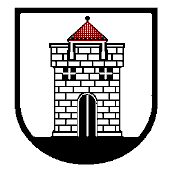 PANEVĖŽIO LOPŠELIO-DARŽELIO „VOVERAITĖ“ DIREKTORIUSĮSAKYMASDĖL LOPŠELIO-DARŽELIO „VOVERAITĖ“ IKIMOKYKLINIO IR PRIEŠMOKYKLINIO AMŽIAUS VAIKŲ UGDYMO(SI) PASIEKIMŲ VERTINIMO TVARKOS APRAŠOPATVIRTINTINIMO2021 m. sausio 7 d. Nr. VĮ-3Panevėžys 	Vadovaudamasi Ikimokyklinio amžiaus vaikų pasiekimų aprašu, Priešmokyklinio ugdymo bendrąja programa, patvirtinta Lietuvos Respublikos švietimo ir mokslo ministro 2014 m. rugsėjo 2 d. įsakymu Nr. V-779, atsižvelgdama į lopšelio-darželio mokytojų tarybos 2021 m. sausio 6 d. posėdžio nutarimą:T v i r t i n u  lopšelio-darželio „Voveraitė“ ikimokyklinio ir priešmokyklinio amžiaus vaikų ugdymo(si) pasiekimų vertinimo tvarkos aprašą (pridedama).Į p a r e i g o j u ikimokyklinio, priešmokyklinio, meninio ugdymo mokytojus, švietimo pagalbos specialistus vertinant vaikų pažangą ir pasiekimus vadovautis lopšelio-darželio „Voveraitė“ ikimokyklinio ir priešmokyklinio amžiaus vaikų ugdymo(si) pasiekimų vertinimo tvarkos aprašu nuo š.m. sausio 7 d. S k i r i u direktoriaus pavaduotoją ugdymui Gitaną Braždžionienę atsakinga už lopšelio-darželio „Voveraitė“ ikimokyklinio ir priešmokyklinio amžiaus vaikų ugdymo(si) pasiekimų vertinimo tvarkos aprašo įgyvendinimo koordinavimą.                 Direktorė			Ieva Dirsienė                                                                           PATVIRTINTA		              Panevėžio lopšelio-darželio „Voveraitė“		              direktoriaus 2021 m. sausio 7 d.	                                  įsakymu  Nr. VĮ-3
PANEVĖŽIO LOPŠELIO-DARŽELIO ,,VOVERAITĖ“
IKIMOKYKLINIO IR PRIEŠMOKYKLINIO AMŽIAUS VAIKŲ UGDYMO(SI)
PASIEKIMŲ VERTINIMO TVARKOS APRAŠAS
I SKYRIUS
BENDROSIOS NUOSTATOS
              1. Ikimokyklinio ir priešmokyklinio amžiaus vaikų ugdymo(si) pasiekimų vertinimo tvarkos
aprašas (toliau – Aprašas) nustato bendruosius reikalavimus ikimokyklinio ir priešmokyklinio
amžiaus vaikų ugdymo(si) pasiekimų vertinimui lopšelyje-darželyje ,,Voveraitė“ ir taip pat vaikams,
turintiems specialiųjų ugdymosi poreikių.   2. Aprašas parengtas vadovaujantis „Ikimokyklinio amžiaus vaikų pasiekimų aprašu“ (toliau
– Pasiekimų aprašas), patvirtintu Lietuvos Respublikos švietimo ir mokslo ministerijos 2014 m.,
,,Metodinėmis rekomendacijomis“ 2015 m., Priešmokyklinio ugdymo bendrąja programa, patvirtinta
Lietuvos Respublikos švietimo ir mokslo ministro 2014 m. rugsėjo 2 d. įsakymu Nr. V-779, Lietuvos
Respublikos švietimo ir mokslo ministro įsakymu „Dėl mokinių, turinčių specialiųjų ugdymosi
poreikių, ugdymo organizavimo tvarkos aprašo patvirtinimo“ 2011 m. rugsėjo 30 d. Nr. V-1795. 
              3. Aprašo reikalavimų vykdymas privalomas ikimokyklinio ir priešmokyklinio ugdymo mokytojams, meninio ugdymo mokytojui, logopedams, spec. pedagogui.  4. Apraše vartojamos sąvokos:  Vertinimas – nuolatinis informacijos apie ugdytinių pažangą ir pasiekimus kaupimo,
interpretavimo ir apibendrinimo procesas.  Įvertinimas – vertinimo proceso rezultatas, konkretus sprendimas apie vaiko pasiekimus ir
padarytą pažangą.              Įsivertinimas (refleksija) – paties ugdytinio daromi sprendimai apie daromą pažangą bei
pasiekimus.              Vertinimo informacija – įvairiais būdais iš įvairių šaltinių surinkta informacija apie vaiko
ugdymo(si) patirtį, jo pasiekimus ir daromą pažangą (žinias ir supratimą, gebėjimus, nuostatas).
              Veikla – mokytojo organizuota arba inspiruota kryptinga ugdytinių veikla, kuri padeda siekti
„Ikimokyklinio amžiaus vaikų pasiekimų apraše“, lopšelio-darželio „Voveraitė“
ikimokyklinio ugdymo programoje „Spalvota vaikystė“ ir „Priešmokyklinio ugdymo bendrojoje
programoje“ numatytų tikslų ir laukiamų rezultatų (kompetencijų).
              Pasiekimų aprašas – tai gairės ugdytojams, kuriose pateikiama vaiko iki septynerių metų
įgyjamų esminių nuostatų bei gebėjimų visuma ir jo pažangą nusakantys žingsniai, padedančios
mokytojams, tėvams, švietimo pagalbos specialistams, kitiems ugdytojams ir vadovams, atpažinti
vaikų ugdymosi pasiekimus ir poreikius, įgyvendinti ugdymo turinį, pritaikant jį kiekvienam vaikui
ir vaikų grupei, stebėti vaikų pažangą ir tikslingai ugdyti kiekvieną vaiką.               Ikimokyklinuko/priešmokyklinuko pasiekimų aplankas – individualios vaiko pažangos ir pasiekimų vertinimo priemonė, kurioje vertinimas grindžiamas mokytojo, vaiko ir jo tėvų
bendradarbiavimu.               Vaiko ugdymosi pasiekimų sritis – tai vaiko ugdymui(si) svarbi sritis, kurioje išskirta
esminė nuostata ir esminis gebėjimas.               Vaikų ugdymosi pažanga – tai vaikų pasiekimų ūgtelėjimas per tam tikrą laikotarpį.                Vaikų ugdymosi pasiekimai – tai ugdymosi procese įgyti vaikų gebėjimai, žinios ir
supratimas, nuostatos, apie kuriuos sprendžiame iš vaikų veiklos ir jos rezultatų.                Pasiekimų žingsnis - tai vaiko pažangą rodantys žinių ir supratimo, gebėjimų ir nuostatų
pokyčiai per vienerius metus, atitinkantys vaiko raidos dėsningumus kokybiško ugdymo sąlygomis.                Esminė nuostata – tai ugdymosi procese įgytas nusiteikimas, polinkis, požiūris, išreiškiantis vaiko santykį su savimi, su kitais ir su aplinka.                Esminis gebėjimas – tai nuo gimimo iki šešerių metų kiekvienoje iš ugdymosi pasiekimų
sričių įgytas svarbiausias vaiko gebėjimas ką nors daryti, veikti, elgtis, kurti.    Pasiekti gebėjimai – vaiko gebėjimai, atitinkantys vaikų raidos bendruosius ir
individualiuosius ypatumus pagal BPUP.
II SKYRIUS
VERTINIMO TIPAI
            5. Ugdymo pasiekimų vertinimas – tai nuolatinis informacijos rinkimas ir jos panaudojimas, nustatant vaikų daromą pažangą, koreguojant, tobulinant mokytojo darbo būdus ir metodus. Nuolatinis ir sistemingas vertinimas padeda mokytojui įžvelgti vaiko galimybes, nustatyti problemas ir spragas, diferencijuoti ir individualizuoti ugdymą. Ugdymo pasiekimų vertinimas grindžiamas šiuolaikine mokymosi samprata, amžiaus tarpsnių psichologiniais ypatumais, individualiais vaiko poreikiais, atitinka ugdymo(si) tikslus. 6. Vertinimo tipai (klasifikuojami pagal vertinimo paskirtį):            6.1. diagnostinis vertinimas – tai vaikui pažinti ir pirmiesiems jo ugdymosi žingsniams
ikimokyklinio ir priešmokyklinio ugdymo grupėje numatyti skirtas vaiko žinių ir supratimo, gebėjimų
ir nuostatų vertinimas. Vertinimas atliekamas tada, kai ikimokyklinio ugdymo mokytojas ar
priešmokyklinio ugdymo mokytojas pradeda dirbti su nauja vaikų grupe, kai į vaikų grupę ateina
naujokas, kai išryškėja nauji vaikų ugdymosi poreikiai, siekiant pažinti vaikus ir numatyti
artimiausius jų ugdymosi žingsnius. Jis taip pat naudojamas aiškinantis, ar pasiekti iškelti vaiko
ugdymosi uždaviniai, kokia yra vaiko pažanga per numatytą laikotarpį, kokie individualūs jo
ugdymosi poreikiai;             6.2. formuojamasis vertinimas – kasdienio vaiko ugdymosi situacijų stebėjimas, apmąstant,
kaip vaikas įsitraukia į veiklą, kaip elgiasi, kas kiekvienam iš jų sekasi, kur reikia pagalbos, kaip
vertėtų pakreipti veiklą, kad geriau atitiktų kiekvieno vaiko ugdymosi poreikius, kokie vaikų siūlymai
ir t. t. Vaikas nuolat skatinamas, jam laiku teikiama parama ir pagalba. Kartu su vaiku aptariama, ką
jis nuveikė, išmoko, kas patiko ir ką dar norėtų nuveikti, numatomi tolesni veiklos žingsniai.
Mokytojo atliekamas vaiko veiklos stebėjimas ir reagavimas į tai, kas vyksta, yra labai svarbi vertinimo dalis, skatinanti vaiko gebėjimų ir nuostatų, žinojimo ir supratimo plėtotę. Mokytojo gaunama informacija apie vaiką stebint jo veiklą ir elgesį yra labai svarbi ir padeda
jam lanksčiai planuoti ugdymą, tikslingai kurti ugdymosi aplinką ir laiku suteikti individualią
pagalbą;
            6.3. apibendrinamasis vertinimas – tai vaiko ugdymosi pagal įstaigos ikimokyklinio ar
priešmokyklinio ugdymo programos dalį (pvz., vienerius metus) ar visą programą (pvz., nuo 3 iki 6
metų) rezultatų įvertinimas. Nustatoma, ko vaikas pasiekė aštuoniolikoje ugdymosi pasiekimų sričių,
ar vaiko ugdymosi pasiekimai atitinka įstaigos ikimokyklinio ugdymo programoje numatytus
rezultatus, kokia vaiko pažanga, kokios jo stiprybės ir tobulintinos sritys.
III SKYRIUS
VERTINIMO NUOSTATOS IR PRINCIPAI
          7. Vertinimo nuostatos:          7.1. į ikimokyklinį/priešmokyklinį ugdymą žvelgiama iš vaiko perspektyvos – vaikas
pripažįstamas kaip savo poreikius, interesus bei patirtį turinti individualybė, gebanti autentiškai
ugdytis ir kaupti patirtį sąveikoje su pedagogu ir kitais vaikais;          7.2. kiekvieno vaiko ugdymo(si) pažangai būdingi tie patys žingsniai, tačiau dėl kiekvieno
vaiko gyvenimo patirties ir ugdymo(si) stiliaus skirtybių to paties amžiaus vaikų pasiekimai gali
skirtis;
          7.3. visoms vaiko raidos sritims – sveikatos, socialinei, pažinimo, komunikavimo meninei –
skiriamas vienodas dėmesys;          7.4. orientuojamasi į vaiko vertybinių nuostatų, gebėjimų, žinių ir supratimo visuminį
ugdymą(si).          8. Vertinimo principai:          8.1. pozityvumas ir konstruktyvumas;          8.2. objektyvumas ir veiksmingumas;          8.3. informatyvumas.
IV SKYRIUS
UGYMO PASIEKIMŲ VERTINIMO TIKSLAS.
UŽDAVINIAI. PRIVALUMAI
            9. Vertinimo tikslas – padėti vaikui sėkmingai ugdytis, bręsti kaip asmenybei, kaupti
informaciją apie kiekvieno pasiekimus ir daromą pažangą, kad būtų galima koreguoti ugdymo
procesą, priimti pagrįstus sprendimus, sudaryti sąlygas tėvams tapti lygiaverčiais vertinimo
partneriais, be to, gauti grįžtamosios informacijos, kuri padėtų įvertinti mokytojų bei lopšelio-darželio darbo sėkmę.10. Vaikų pažangos ir pasiekimų vertinimo uždaviniai – padėti mokytojui įžvelgti vaiko
ugdymo(si) galimybes, pasiekimų lygmenį, nustatyti spragas ir problemas. Planuojant ugdymo
procesą, pasirinkti tinkamiausią turinį, formas, būdus, metodus, individualizuoti ugdymą, suteikti
tėvams informaciją apie vaiko ugdymą(si), stiprinti ryšius tarp vaiko, tėvų ir įstaigos, nustatyti
lopšelio-darželio ugdymo kokybę.11. Vertinimo privalumai:            11.1. puoselėja integralią asmenybę, visas asmenybės savybes, neslopina vaiko prigimtinių
galių bei talentų;11.2. laiduoja sąlygas kiekvienam ugdytis pagal savo jėgas ir sugebėjimus;11.3. laiduoja psichologinį saugumą (aš ugdausi kiek galiu).12. Vertinimo paskirtis. Vertinimu siekiama:12.1. skatinti vaiko ugdymą(si) ir raidą, saugojant vidinį ir išorinį vaiko saugumą ir savigarbą;12.2. padėti vaikui sėkmingai augti, tobulėti, bręsti, mokytis;12.3. skatinti vaiką pažinti savo galias, savęs pozityvų vertinimą;12.4. atskleisti vaiko pastangų progresą t. y. parodyti, ką vaikas yra pajėgus daryti, o ne
atvirkščiai;12.5. numatyti vaiko ugdymo ir ugdymosi perspektyvą, galimus pasiekimus (kompetencijas);12.6. gerinti tėvų švietimo kokybę bei jų įsitraukimą į vaiko ugdymo(si) procesą įstaigoje.
V SKYRIUS
VERTINIMO CIKLAS
            13. Vaiko pažinimas: informacijos apie vaiką kaupimas, analizavimas (stebėjimas, klausymas, fiksavimas).
            14. Planavimas: numatomi/koreguojami ugdymo(si) tikslai, uždaviniai, turinys, vertinimo
metodai.
            15. Duomenų dokumentavimas: sukauptos informacijos apie vaiką analizė, panaudojimas.
            16. Informavimas: dalijimasis informacija apie vaiko pažangą su vaiku, tėvais (globėjais),
pedagogais, įstaigos administracija.VI SKYRIUS
VAIKŲ UGDYMO(SI) PAŽANGOS IR PASIEKIMŲ
VERTINIMO METODAI IR BŪDAI17. Vaiko ugdymo(si) pasiekimų vertinimo metodai ir būdai:            17.1. stebėjimas;            17.2. diskusija;            17.3. vaiko pasakojimas;            17.4. pokalbis;17.5. vaiko veiklos ir kūrybos darbų analizė;17.6. vaiko elgesio faktų analizė;17.7. atskirų situacijų aprašymas;       17.8. vaiko įsivertinimas;       17.9. vaikų padėkos, diplomai;       17.10. fotografavimas, vaizdo įrašai, garso įrašai ir kt.;       17.11. tėvų vertinimas (tėvų mintys).
VII SKYRIUS
VERTINAMOS IKIMOKYKLINIO IR PRIEŠMOKYKLINIO AMŽIAUS UGDYMO(SI)
PAŽANGOS IR PASIEKIMŲ SRITYS/ KOMPETENCIJOS
            18. Ikimokyklinio amžiaus vaikų Pasiekimų aprašą sudaro 18 vaiko ugdymo(si) pasiekimų
sričių: kasdienio gyvenimo įgūdžiai; fizinis aktyvumas; emocijų suvokimas ir raiška;
savireguliacija ir savikontrolė; savivoka ir savigarba; santykiai su suaugusiaisiais; santykiai su bendraamžiais; sakytinė kalba; rašytinė kalba; aplinkos pažinimas; skaičiavimas ir matavimas;
meninė raiška; estetinis suvokimas; iniciatyvumas ir atkaklumas; tyrinėjimas; problemų sprendimas; kūrybiškumas; mokėjimas mokytis.19. Priešmokyklinio amžiaus vaikų Pasiekimų aprašą sudaro 5 kompetencijos: socialinė;
sveikatos; pažinimo; komunikavimo; meninė.
VIII SKYRIUS
VAIKO UGDYMO(SI) PASIEKIMŲ VERTINTOJAI
            20. Vaiko ugdymo(si) pažangos vertinimą atlieka grupės mokytojai, tėvai, vaikai. Vertinime
gali dalyvauti ir kiti mokytojai bei specialistai: meninio ugdymo mokytojas, logopedai, spec. pedagogas.21. Mokytojai vertina kiekvieno vaiko pasiekimus, pažangą.22.Meninio ugdymo mokytojas vertina vaikų pasiekimus ir teikia informaciją grupės mokytojams.23. Vaikų, turinčių kalbėjimo ir kalbos sutrikimų, vertinimą atlieka logopedai. Mokslo metų
pradžioje, gavę tėvų sutikimą, logopedai ištiria vaikų kalbos išsivystymo lygį, rengia individualius
ir pogrupinius ugdymo planus, pritaikytas programas (pagal poreikį).24. Tėvai dalyvauja vertinant vaikų pasiekimus. 25. Vaikai pagal amžiaus galimybes įsivertina savo pokyčius (kiek aš paaugau? ką aš galiu?).
IX SKYRIUS
INFORMAVIMAS APIE PASIEKIMŲ REZULTATUS (TĖVŲ(GLOBĖJŲ),
ĮSTAIGOS ADMINISTRACIJOS)
           26. Vaiko pasiekimai ir pažanga aptariama Mokytojų tarybos posėdžių metu, grupės tėvų
susirinkimuose, esant reikalui Vaiko gerovės komisijoje. Grupės pasiekimai ir pažanga aptariama,
analizuojama, panaudojama tėvų informavimui, ugdomojo proceso tobulinimui, sprendimų
priėmimui.
          27. Tėvų (globėjų/rūpintojų) informavimas apie vaikų ugdymą(si) ir pažangą:          27.1. apibendrinta informacija apie grupės ugdymo (si) pasiekimus teikiama ne rečiau kaip
2 kartus per metus (spalio ir balandžio-gegužės mėnesiais);          27.2. informacijos perdavimo formos: grupės tėvų susirinkimas, individualus pokalbis,
apibendrinamasis vertinimas pateikiamas elektroniniame dienyne „Mūsų darželis“, individualiai
aptariamas vaikų pažangos ir pasiekimų aplankalo turinys. Mokslo metų eigoje informacija tėvams
(globėjams/rūpintojams) perduodama pagal poreikį;          27.3. pasibaigus mokslo metams priešmokyklinio ugdymo mokytojai, specialistai parengia
rekomendacijas pradinių klasių mokytojui, su rekomendacijomis supažindinami ir tėvai
(globėjai/rūpintojai);          27.4. įstaigos specialistai informuoja tėvus (globėjų/rūpintojų) apie vaikų pažangą.
Informacijos perdavimo formos: individualus pokalbis, informacija pateikiama elektroniniame
dienyne „Mūsų darželis“. Mokslo metų eigoje informacija tėvams (globėjams/rūpintojams)
perduodama pagal poreikį.
X SKYRIUS
VERTINIMO DOKUMENTAVIMAS
           28. Vertinimo dokumentavimas:           28.1. elektroniniame dienyne „Mūsų Darželis“ pateikiamos apibendrinamosios vertinimo
išvados;           28.1.1. skiltyje „Vaiko veiklos“ fiksuojama individuali vaiko pažanga ir pasiekimai;           28.1.2. skiltyje „Pasiekimų žingsneliai“ fiksuojami ikimokyklinio amžiaus vaiko
pasiekimai, vertinama individuali vaiko pažanga. Du kartus per mokslo metus atliekamas
apibendrinamasis vertinimas;           28.1.3. skiltyje „Tekstai“ ,,Esamo kompetencijos aprašo ir numatomų ugdymo tikslų formoje“  fiksuojami priešmokyklinio amžiaus vaikų pasiekimai. Įrašai atliekami du kartus per mokslo metus,  atliekamas apibendrinamasis vertinimas;           28.1.4. skiltyje „Vaikų pasiekimai“ priešmokyklinio ugdymo mokytojai esant poreikiui fiksuoja
tarpinius vaikų pasiekimus, logopedai fiksuoja vaikų, turinčių specialiųjų ugdymosi poreikių
pasiekimus.           29. Informacija apie vaiką ir individualius jo ugdymo(si) pasiekimus, daromą pažangą, taip
pat kaupiama ,,Vaiko pasiekimų aplanke“, kurį sudaro:           29.1. duomenys apie vaiką;           29.2. ,,Individuali vaiko pasiekimo sričių ir pažangos diagrama ir/arba lentelė“. Surinkti
duomenys apie vaikų ugdymosi pasiekimus analizuojami pasitelkiant diagramas, lenteles;           29.3. vaikų kūrybiniai darbai (su vertinamaisiais komentarais nurodančiais pasiekimų
sritį);
          29.4. tėvų vertinimas (tėvų mintys apie vaiką) pagal poreikį;          29.5. vertinimo testai pagal vaikų amžių (1, 2, 3 priedai);          29.6. baigus priešmokyklinio ugdymo pakopą, priešmokyklinio ugdymo mokytojai atlieka galutinį pasiekimų vertinimą, aptaria jį su tėvais (globėjais) ir parengia Rekomendaciją
pagal „Priešmokyklinio ugdymo tvarkos aprašo“ rekomendacijas.          30. Apibendrinti vaikų pasiekimų vertinimo rezultatai pristatomi Mokytojų tarybos posėdyje.XI SKYRIUS
ATSAKOMYBĖ IR ĮGALIOJIMAI
           31. Už vaiko pasiekimų ir pažangos vertinimą atsakingi abu grupės mokytojai.           32. Vaiko pasiekimų ir pažangos vertinimo medžiaga saugoma grupės kompiuteryje, elektroniniame dienyne „Mūsų Darželis“, ,,Vaiko pasiekimų aplanke“.           33. ,,Vaiko pasiekimų aplankus“ vaikams augant ir pereinant iš vienos grupės į kitą, lopšelio grupių mokytojai perduoda darželio grupių mokytojams, darželio grupių mokytojai - priešmokyklinių grupių mokytojams. Pasibaigus priešmokyklinio ugdymo programai, aplankai atiduodami vaikų tėvams.            34. Mokytojai atsakingi už informacijos vaikų pasiekimų konfidencialumą.           35. Už tvarkos aprašo įgyvendinimą atsakinga direktoriaus pavaduotoja ugdymui. ____________________
PRITARTA
Panevėžio lopšelio-darželio „Voveraitė“Mokytojų tarybos 2021 m. sausio 6 d.  posėdyje
